        Kisker. árlista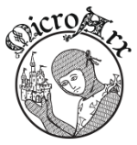 Érvényes 2023.02.01-től visszavonásig. Az árakhoz nem adunk hozzá Áfa-t.Szentendre, 2023. 01. 23.Homoki Gyula Ev.VF 001 Sümeg1400-Sümeg mágneses1820-VF 002 Rezi800-VF 003 Tátika800-VF 004 Salamon tor1400-VF 005 Visegrád 2000-VF 006 Fülek2000-VF 007 Máré800-VF 008 Kósza vár 1:1000800-VF 009 Vázsonykő1400-VF 010 Retró Diósgyőr 1:2700800-VF 011 Salgó1400-VF 012 Regéc2340-VF 013 Csókakő1400-VF 014 Boldogkő1400-VF 015 Várpalota1900-VF 016 Vajdahunyad1900-VF 017 Réka vár1900-V 018 Tata2000-V 019 Gesztes1400-V 020 Diósgyőr2340-V 021 Csesznek 1570-V 022 Ónod1400-VF 023 Gyula1260-VF 024 Sárvár2340-VF 025 Füzér1400-VF 026 Szerencs1570-VF 027 Óbuda1400-VF 028 Sepsisztgy800-VF 029 Ssztgy 1: 7501900-VF 030 Székelytámadt2000-VF 031 Drégely1400-VF 032 Gyula2380-VF 033 Solymár1310-VF 034 Eger 1:35002080-VF 035 Simontornya1120-VF 036 Simont1:7502310-VF 037 Gyula sziget 1:30002000-VF 038 Szigetvár 1:30001850-VF 039 Szászvár1400-VF 040 Szigliget 2380-41 Dombóvár 14.sz.1400-VF 042 Dombóvár 20161400-VF 043 Árkos800-VF 044 Árkos 1:7501720-VF 045 Nagyajta640-VF 046 Nagyajta 1:7501720-VF 047 Illyefalva840-VF 048 Illyefalva1:7501850-VF 049 Kisnána1900-VF 050 Szádvár2340-VF 051 Törcsvár920-VF 052 Törcsvár 1:7501720-VF 053 Pannonhalma2000-VF 054 Esztergom 1:30002000-VF 055 Sárvár 1:30001400-VF 056 Keszthely1540-VF 057 Pécsvárad1680-VF 058 Hollókő1230-VF 059 Kőszeg2070-VF 060 Sárospatak2180-VF 061 Sirok1400-VF 062 Csobánc1230-VF 063 Egervár 1680-VF 064 Somoskő1400-VF 065 Siklós2340-VF 066 Nógrád2340-VF 067 Füzér1610-VF 068 Visegrád2540-VF 069 Szigetvár 1:15005850-VF 070 Eger 1:15008000-VF 071 Magyaróvár2620-VF 072 Ozora1680-VF 073 Nyírbátor1400-VF 74 Zrínyi-Újvár2540-VF 75 Szentgyörgy1680-VF 77 Pécs 1:15008000-VF 78 Pécs 1:30002340-VF 80 Győr 1:30002000-VF 82 Abaúj-vár 1:30002000-VF 83 Döbrönte1540-VF 84 Fonyód1680-VF 85 Újhely1680-VF 86 Gyula5920-VF 87 Csáktornya2460-VF 88 Római őrtorony2070-VF 89 Kaposvár2620-VF 090 Tihany 2690-FF 040 Szent Korona3710-FF 041 Herkules kút1540-Gyula mágneses1400-Regéc mágneses910-Boldogkő mágneses1020-